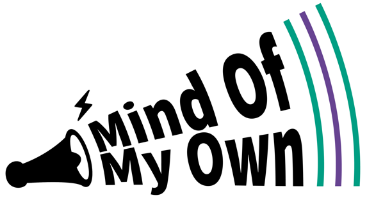 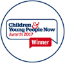 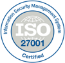 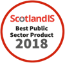 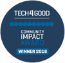 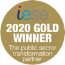 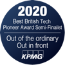 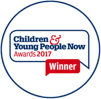 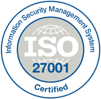 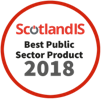 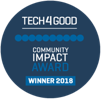 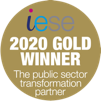 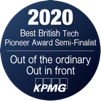 All about Mind Of My Own3One AppPreparing for meetingsUnderstand the child’s wellbeingSharing good newsSorting problemsPathway planning & EducationReturning from missing4, 567789ExpressAll about me & My EducationMy Health & My Life1011Why should I use Mind Of My Own?Why should I use Mind Of My Own?Mind Of My Own apps will save you time. You’ll receive a pdf of the child’s views, wishes and feelings which you can upload to their fileReceiving Mind Of My Own statements from children and young people ensures you have evidenced the voice of the childMind Of My Own apps will save you time. You’ll receive a pdf of the child’s views, wishes and feelings which you can upload to their fileReceiving Mind Of My Own statements from children and young people ensures you have evidenced the voice of the childHow do I sign up or log in to my worker account?How do I sign up or log in to my worker account?Open your web browser (Google Chrome or Internet Explorer) and go to workers.mindofmyown.org.ukOpen your web browser (Google Chrome or Internet Explorer) and go to workers.mindofmyown.org.ukWhy do I need a worker account?Why do I need a worker account?To use Mind Of My Own with young people you work withTo familiarise yourself with the apps (using the ‘Test Profile’)To create an Express account for a child or young personTo use Mind Of My Own with young people you work withTo familiarise yourself with the apps (using the ‘Test Profile’)To create an Express account for a child or young personWhen should I use Mind Of My Own?When should I use Mind Of My Own?Preparing for meetingsLooked After ReviewsEducation Health Care PlansPersonal Education PlansAny other meeting or reviewDirect WorkUnderstanding lived experienceJourney mapping through careUnderstanding risk & resilienceIdentifying safeguarding risksWho can I use Mind Of My Own with?Who can I use Mind Of My Own with?Any child or young person you work with, any time you work with themAny child or young person you work with, any time you work with them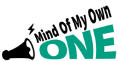 What is this for?When is this used?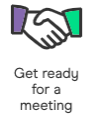 Helps the young person to prepare for any meeting they have coming upEven if the child does not attend in person, their views are properly representedLooked After ReviewsCourt / panel proceedingsAny other key meetings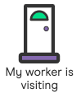 Prepares every young person for stat visits in a structured wayGives you a clear understanding of what the child wants to talk about during the meeting, allowing you to focus on what matters to themAll statutory visits or 1:1 meetingsAssessmentsDirect work sessionsWhat is this for?When is this used?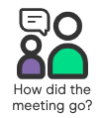 Gives young people the opportunity to feedback on how the meeting went from their perspectiveAfter all meetingsWhat is this for?When is this used?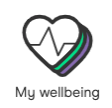 Understanding the child’s lived experience, allowing you to mitigate against risksIdentify key risk and resilience indicators, giving a unique insight into the child’s wellbeingEncourage individual use anytimeSocial work visitsAssessments & investigationsMeetings & reviews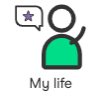 Allows young people to reflect on their current life situationGives the worker an opportunity to see into the corners of their life you may not see otherwiseEncourage individual use anytimeSocial work visitsAssessments & investigationsMeetings & reviewsWhat is this for?When is this used?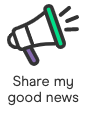 Can be used as part of life story work to capture events in the child’s own wordsYoung people asked us to put this in the app. They wanted a specific place to talk about things that are going well. Encourage individual use anytimeAfter planned events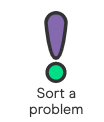 Solve issues at the earliest stage possible Often the change is small and easy for the worker to action, but the effect for the child can be hugeEncourage individual use anytimeFormal complaintsRaising concernsWhat is this for?When is this used?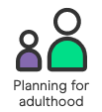 Helps young people to plan what they are going to do when they leave careGet young people’s views at the heart of their pathway plan, helping them to identify their own needs and goals. Pathway plan / leaving care reviewTransition planningSetting targets and making plans owned by the young person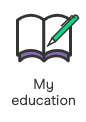 Capture young peoples views in personal education planningIdentify their strengths and limitations, goals and aspirations for the futurePersonal education planningStart and end of termEducation, health and care plansWhat is this for?When is this used?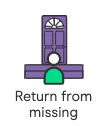 Enhancing return home interviews by capturing young people’s views as soon as they return, even if a worker is not thereGathering young people’s views before the interviewIndividual use while missingBefore or during return home interviews to complement statutory process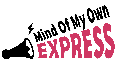 What is this for?When is this used?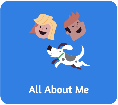 Gives an overview of a young person’s likes and dislikesDevelops a one page profile so the child does not keep having to tell their story over and over againOne page profilesBefore health checksAssessmentsStatutory visits All other meetings and reviews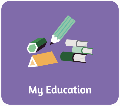 Understanding the child’s learning preferences and the academic support they needUnderstanding how they feel at school and to embed the child’s voice into education planningEducation, health and care plansEducation planningAssessmentsStatutory visits All other meetings and reviewsWhat is this for?When is this used?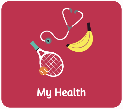 Understanding how the child feels about their health and visits to health care professionalsExplore any worries the child has about their health and understand their behaviours betterBefore health checksAssessmentsStatutory visits All other meetings and reviews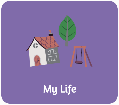 Exploring different aspects of a child’s life and the relationships they have Identifying safe-guarding concerns including where they feel safe or not and whether they have a trusted adult Before health checksAssessmentsStatutory visits All other meetings and reviews